МГНОК  основано в 1963 году проф. А.Л. МясниковымУважаемый коллега! Московское городское научное общество кардиологов им. А.Л. Мясникова проводит очередное  532-е  заседание в среду, 20 сентября 2017 года в 17.00ПОВЕСТКА ЗАСЕДАНИЯПАЦИЕНТ ВЫСОКОГО СЕРДЧЕНО-СОСУДИСТОГО РИСКА – ФОКУС НА ОЖИРЕНИЕВедущий научный сотрудник отдела координации и мониторинга научных программ ФГБУ «НМИЦ кардиологии МЗ РФ, д.м.н., проф. Жернакова Ю.В. «Ожирение ожиренью – рознь. «Метаболически здоровое» ожирение vs метаболический синдром»Заместитель директора по научной и лечебной работе ФГБУН«ФИЦ питания и биотехнологии», д.м.н., проф. Стародубова А.В. «Подходы к лечению ожирения в зависимости от наличия факторов риска и сопутствующих заболеваний»Профессор кафедры семейной медицины ИПО Первого МГМУ им. И.М. Сеченова, д.м.н. Яшков Ю. И.«Хирургическое лечение ожирения: «за» и «против»»Научный сотрудник отдела гипертонии ФГБУ «НМИЦ кардиологии МЗ РФ, к.м.н. Блинова Н.В.«Возможности управления сердечно-сосудистым риском у больных с метаболическим синдромом»Заседание аккредитовано в системе непрерывного постдипломного образованияЗаседание состоится в конференц-зале ФГБУ ГНИЦ профилактической медицины по адресу: Москва, Петроверигский пер., дом 10, проезд до станции метро «Китай-город»контакты: mgnok@mail.ru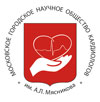 МОСКОВСКОЕ ГОРОДСКОЕ НАУЧНОЕОБЩЕСТВО КАРДИОЛОГОВим.  А.Л. Мясникова            121552,Москва, 3-я Черепковская ул., д. 15а              тел.: 8(495) 4146133                                                                                                     8 (495) 4146838